Keys to Success in SchoolAs a parent, there are many ways to help your child succeed in school!Help your child get to school on time.Make sure your child gets a good night's sleep.Read to your child daily to increase vocabulary, knowledge of the world, and understanding of story structure.Encourage your child to read a variety of material, including poems, newspapers, and magazine articles. Engage your child in conversation.  For example, prompt him/her to discuss their day or to walk you through the steps of a math problem.Look for help if your child is having a hard time.Meet with your child's teacher at events such as Back-to-School night and Parent-Teacher conferences.Ask questions any time during the year.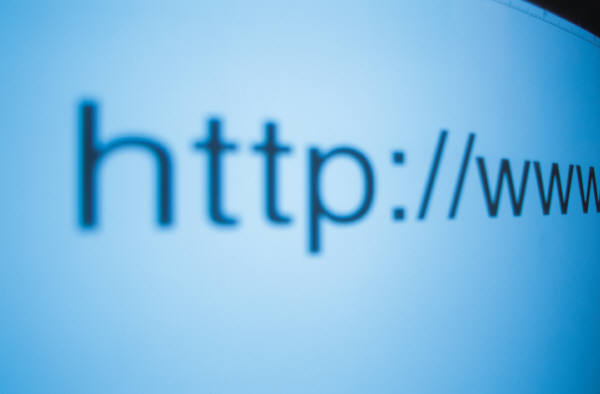 The following resources are helpful for ELL’s.  Check them out!  1. Fun Brain  (www.funbrain.com)There are over 100 interactive activities here to help kids from preschool to grade 8 develop skills in English literacy. Not only that, but there’s a wide variety of books children can read directly on the website, such as “Diary of a Wimpy Kid.”Tip for home use: Have your child pick a game from the arcade section and practice reading instructions so they can complete games independently.2. Breaking News English  (www.breakingnewsenglish.com)All the materials on Breaking News English are based off news headlines and current events from around the world. Featuring 7 different reading levels for each news story, each lesson has up to 26 pages of activities and handouts to accompany each story. Tip for home use: Have your child pick a story they’re interested in, or pick one for them based on their interests. Encourage your child to read by rewarding them with a corresponding game at the end.3. PBS Kids  (www.pbskids.org)It’s worth it to spend time digging through all the interactive resources that this website has to offer. Featuring resources such as writing contests, videos, apps and digital resources for educators, children will never tire of the wide variety of activities on this website.Tip for home use: Explore the PBS Parents section where you can look into planning parties, and use it as a chance to have get-togethers to encourage English speaking activities and games. 4. International Children’s Digital Library (ICDL) (www.en.childrenslibrary.org)Featuring one of the largest collections of free books for children, the website has made it so that anyone can access their books, even without registering. Users can search for books according to language, age level and genre. You can sign up for an account where you can bookmark books and save your favorites for later reading.Tip for home use: Have your child read to you (or vice versa) before they go to bed at night. If they find a book they like, have them reading the same one for extra fluency practice.5. Literacy Center (www.literacycenter.net)Featuring over 150 million online games and printable activities for preschool children, the resources on this website aim to encourage playful learning for children. Resources include print writing practice and games to practice letters on the keyboard.Tip for home use: Parents can help children practice their skills in the game section, and even in their home language (the site currently features Spanish, German, and French) as an added bonus.6. Raz Kids  (www.raz-kids.com)Although this website requires a subscription to access its full features, it’s worth it if you have multiple children or teach classes of varying literacy levels. You can print books according to levels and topics, create your own books and search for appropriate benchmark tests.Tip for home use: Work with your child using the read-aloud texts before bedtime or while you’re on the go, during road trips or commutes.7. Literactive  (www.literactive.com/home/index.asp)This website features reading resources for children from preschool to first grade. There are guided reading materials and supplemental reading resources as well as phonic activities so kids can have fun while completing levels. Tip for home use: Register for a free account and download games for you and your child to play together.8. Story Starter Jr.  (www.thestorystarter.com/jr.htm)Selected as one of the 10 best websites for writers by Writer’s Digest Magazine, Story Starter Jr. generates a random story starter to get kids’ imaginations kick-started and help them to create a story of their own.Tip for home use: Use the story starters to create pictures with your kid to practice reading comprehension.9. Scholastic Kids  (www.scholastic.com/home)One of the biggest book publishers, this website does not disappoint. Separated by resources for parents and teachers, Scholastic Kids features activities such as reading contests, interactive scrapbook games and printables.Tip for home use: Parents can start reading parent guides here to help their child get the most out of the resources on the website.10. Highlights Kids  (www.highlightskids.com)The website is equally as fun as the activities featured in their monthly print magazine. Resources include animated stories, a poetry maker and a section where kids can send in their work and be featured on the website.Tip for home use: Play Hidden Pictures with your child to help with vocabulary building.Helping your child learn English can be fun if you provide them with the right stimulation and tools. Use any of the above websites, and you’ll be on your way to seeing happy and engaged students.(courtesy of www.fluentu.com)Thank you for all of your hard work and support!  Let’s make this the best school year ever!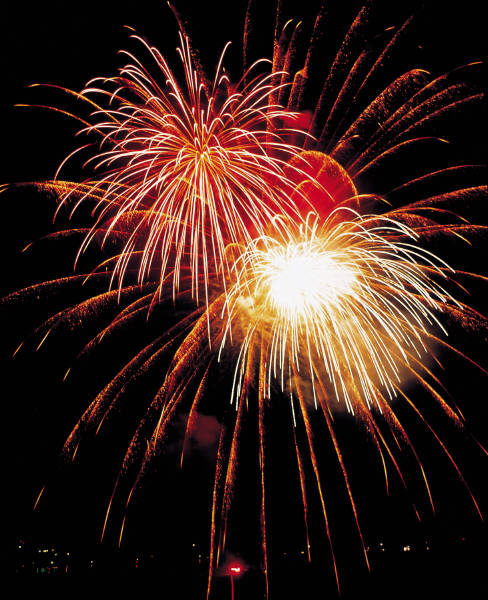 Additional Resources:Ranger Rick (Magazines, games, and more, all free through the end of June)Teaching Remotely for Grades K - 12 | Free Resources and Strategieshttps://rangerrick.org/Scholastic Learn at Home (w/ Spanish support)https://classroommagazines.scholastic.com/support/learnathome.htmlwww.storylineonline.netwww.kidomi.com/playwww.abcya.com 